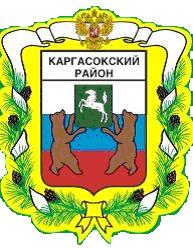 МУНИЦИПАЛЬНОЕ ОБРАЗОВАНИЕ «Каргасокский район»ТОМСКАЯ ОБЛАСТЬ                                ДУМА КАРГАСОКСКОГО РАЙОНАВ целях приведения в соответствие с законом Томской области от 12.04.2023 №25-ОЗ «О внесении изменений в Закон Томской области «О муниципальной службе в Томской области» и закон Томской области «О классных чинах муниципальных служащих в Томской области»РЕШИЛА:1. Признать утратившим силу решение Думы Каргасокского района от 21.02.2018 №156 «О внесении изменений в решение Думы Каргасокского района от 17.04.2013 №203 «Об утверждении Положения о проведении аттестации муниципальных служащих муниципального образования «Каргасокский район». 2. Официально опубликовать (обнародовать) настоящее решение в установленном порядке.3. Контроль за исполнением настоящего решения возложить на правовой комитет Думы Каргасокского района.Председатель ДумыКаргасокского района                                                                                      М.В. ХлопотнойГлава Каргасокского района                                                                                А.П. Ащеулов                                                       РЕШЕНИЕ                                                                                   проект                                                        РЕШЕНИЕ                                                                                   проект                                                        РЕШЕНИЕ                                                                                   проект                                                        РЕШЕНИЕ                                                                                   проект 30.11.2023                                                                                                  №                                                                                                  №№ __с. Каргасокс. Каргасокс. Каргасок   О признании утратившим силу решения Думы Каргасокского района от 21.02.2018 №156    «О внесении изменений в решение Думы Каргасокского района от 17.04.2013 №203 «Об            утверждении Положения о проведении аттестации муниципальных служащих                              муниципального образования «Каргасокский район»   О признании утратившим силу решения Думы Каргасокского района от 21.02.2018 №156    «О внесении изменений в решение Думы Каргасокского района от 17.04.2013 №203 «Об            утверждении Положения о проведении аттестации муниципальных служащих                              муниципального образования «Каргасокский район»